TAVI – Circulating Nurse ResponsibilitiesPre-Patient Arrival Arrange furniture in the room (see picture) Set up the med-radMake 3 bags of Heparinized-saline for flush and label the bags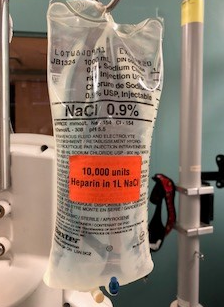 On Patient Arrival Patient will be given conscious sedation only (unless otherwise discussed)  Defibrillator pads positioned under each axilla (the traditional positioning shows under x-ray). Connect Defibrillator pads before the start of the case  Cautery pad on buttock or arm (used only as backup)  Check pedal pulses and mark to determine changes post procedure (Fellow to-do) For radial approach, right arm extended on arm board - Palm up  Tuck left arm  Position patients feet hip distance apart to aid in access, blanket on lower legs  Fellow will prep skin from collar bone to knees  Nurse to hold up the patients right arm for draping No Foley catheter needed**Ensure that pump eligibility is discussed during the time out **Intra-op Call for the patients bed depending on where the patient is going post-op (check list)Be at the defibrillator for rapid pacing as defibrillation may be needed afterPrep next case cart and prepare Heparinized-saline flush for next casePick all TAVI items from TAVI PyxisOnce the valve is deployed call TL to confirm we can proceed with next patient, then call for lines for the next patientCall post-op location when valve is deployed to confirm room and give the nurse reportFill out TAVI handover tool (see documentation section)Refer to documentation section for documentation tips (valve, medication etc…)Post-opOpen a TR band at the end of the case. Place the syringe in bag in labeled bag in patients chart. Char the amount of air used on the Handover toolClean and dry groin Apply opsites as neededCall attendant once the opsites are on patientTransfer patient to post-op location with monitor 